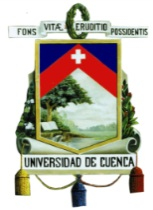 UNIVERSIDAD DE CUENCACONVOCATORIA A CONCURSOFACULTAD DE CIENCIAS AGROPECUARIASLa Señora Rectora de la Universidad de Cuenca, a través de la Dirección de Talento Humano, convoca a los concursos de Méritos para el ingreso de Docente y Técnicos Docentes No titulares a la Universidad, conforme el siguiente detalle:Las inscripciones se recibirán en la Secretaria de la Facultad de Ciencias Agropecuarias hasta el día 11 de febrero de 2022 de las 12:30 y deberán presentar la siguiente documentación, de conformidad al Art. 4 del Procedimiento para la selección del personal académico y personal de apoyo académico no titular ocasional de la Universidad de Cuenca:Solicitud firmada por el peticionario o por una persona que presente autorización por escrito con reconocimiento de firma notarial, dirigida al Rectorado de la Universidad, indicando el área o asignatura del proceso de selección, enumerando los documentos que acompaña y señalando domicilio y dirección de correo electrónico para las notificaciones;  Constancia del registro de los títulos del Órgano Rector de la Política Pública de Educación Superior;  Copia de la cédula de identidad o pasaporte;  La puntuación y calificación de méritos se realizará de conformidad a lo dispuesto en los artículos 6, 17, 26, 27 y pertinentes del Procedimiento para la selección del personal académico y personal de apoyo académico no titular ocasional de la Universidad de Cuenca, para lo cual el aspirante deberá presentar original o copia certificada de los documentos. Las bases del concurso están disponibles en la página web de la Universidad de Cuenca *Mayor información se proporcionará en la Secretaría de la Facultad de Ciencias Agropecuarias ubicada en la Avenida 12 de octubre y Diego de Tapia. 								                         	                                     Cuenca, 04 febrero de 2022.Ing. Mayra Barreto. MgtDIRECTORA(S) DE TALENTO HUMANO.NoCARRRERA O PROGRAMA DE INVESTIGACIÓNCATEGORÍATIEMPO DEDICACIÓN              TC-40 H                              MT-20 H                                TP-≤ 20 HREQUISITOS ACADÉMICOS TÍTULOS: TERCER NIVEL y CUARTO NIVEL:REQUISITOS ESPECÍFICOSDISTRIBUTIVO  Y ACTIVIDADES ASIGNADAS POR EL H. CONSEJO DIRECTIVOR.M.UPARTIDA1Medicina VeterinariaProfesor No Titular - OcasionalMT - 20HTERCER NIVEL: Médico Veterinario Zootecnista o Médico Veterinario.CUARTO NIVEL: Maestría en Producción o Salud Animal o Doctorado en áreas afines a las asignaturas de concurso. Y los requisitos establecidos en el Procedimiento para la selección del personal académico y personal de apoyo académico no titular ocasional. Experiencia en manejo de equinosPresentar información certificada.EQUINOTECNIA: 4 HORAS, EQUINOS: 12 HORAS. PREPARACIÓN, ELABORACIÓN Y CALIFICACIÓN DE EXÁMENES, TRABAJOS Y PRACTICAS: 3 HORAS. PARTICIPACIÓN EN COLECTIVOS ACADÉMICOS, CAPACITACIÓN O INTERCAMBIO DE LAS METODOLOGÍAS DE LA ENSEÑANZA: 1 HORA. TOTAL: 20 horas/semanaMagíster $    1.000,00  PhD$ 1.625,00(cuando se cumpla lo prescrito en la reglamentación vigente)Fondos del plantel para pagos de remuneraciones2Medicina VeterinariaProfesor No Titular - OcasionalMT - 20HTERCER NIVEL: Médico Veterinario Zootecnista o Médico Veterinario.CUARTO NIVEL: Maestría en Fauna Silvestre o en Bienestar Anima, o Doctorado en áreas afines a las asignaturas de concurso. Y los requisitos establecidos en el Procedimiento para la selección del personal académico y personal de apoyo académico no titular ocasional.Experiencia en gestión de fauna silvestre y/o bienestar animalPresentar información certificada.FAUNA SILVESTRE: 4 HORAS BIOACUATICAS: 4 HORAS. ETOLOGÍA Y BIENESTAR ANIMAL: 8 HORAS. ELABORACIÓN Y CALIFICACIÓN DE EXÁMENES, TRABAJOS Y PRACTICAS: 3 HORAS. PARTICIPACIÓN EN COLECTIVOS ACADÉMICOS, CAPACITACIÓN O INTERCAMBIO DE LAS METODOLOGÍAS DE LA ENSEÑANZA: 1 HORA. TOTAL: 20 horas/semanaMagíster $    1.000,00  PhD$ 1.625,00(cuando se cumpla lo prescrito en la reglamentación vigente)Fondos del plantel para pagos de remuneraciones3Medicina VeterinariaProfesor No Titular - OcasionalTP - 14HTERCER NIVEL: Médico Veterinario Zootecnista o Médico Veterinario.CUARTO NIVEL: Maestría en Salud Animal o Maestría en Medicina Canina y Felina o Maestría en Medicina Veterinaria y Zootecnia o Doctorado en áreas afines a las asignaturas de concurso. Y los requisitos establecidos en el Procedimiento para la selección del personal académico y personal de apoyo académico no titular ocasional. Experiencia en patología animal o áreas afinesPresentar información certificada.PATOLOGÍA: 12 HORAS. PREPARACIÓN, ELABORACIÓN Y CALIFICACIÓN DE EXÁMENES, TRABAJOS Y PRACTICAS: 1 HORAS. PARTICIPACIÓN EN COLECTIVOS ACADÉMICOS, CAPACITACIÓN O INTERCAMBIO DE LAS METODOLOGÍAS DE LA ENSEÑANZA: 1 HORA. TOTAL: 14 horas/semanaMagíster $    700,00  PhD$ 1.137,50(cuando se cumpla lo prescrito en la reglamentación vigente)Fondos del plantel para pagos de remuneraciones4Medicina VeterinariaTécnico Docente. No titular – Ocasional TC - 40HTERCER NIVEL: Médico Veterinario Zootecnista o Médico Veterinario. Y los requisitos establecidos en el Procedimiento para la selección del personal académico y personal de apoyo académico no titular ocasional.Experiencia o cursos en genética y/o nutrición animalPresentar información certificada.APOYO EN LA PARTE PRÁCTICA AL DOCENTE TITULAR EN LA ASIGNATURA DE GENÉTICA Y MEJORAMIENTO ANIMAL: 12 HORAS. APOYO EN LA PARTE PRÁCTICA AL DOCENTE TITULAR EN LA ASIGNATURA DE NUTRICIÓN ANIMAL: 6 HORAS. APOYO EN LAS PRÁCTICAS DE LAS ASIGNATURAS DE PASTOS Y FORRAJES: 9 HORAS. PRÁCTICAS PREPROFESIONALES: 5 HORAS. APOYO EN LA PARTE PRÁCTICA DE TESIS DE GRADO E INVESTIGACIONES A REALIZARSE EN EL LABORATORIO DE BROMATOLOGÍA: 8 HORAS. TOTAL: 40 horas/semanaProfesional$ 1.000,00Maestría $ 1.400,00(cuando se cumpla lo prescrito en la reglamentación vigente)Fondos del plantel para pagos de remuneraciones5Medicina VeterinariaTécnico Docente. No titular – OcasionalTC - 40HTERCER NIVEL: Médico Veterinario Zootecnista o Médico Veterinario. Y los requisitos establecidos en el Procedimiento para la selección del personal académico y personal de apoyo académico no titular ocasional. Experiencia en legislación agropecuaria, salud animalPresentar información certificada.APOYO EN LA PARTE PRÁCTICA AL DOCENTE TITULAR EN LA ASIGNATURA DE BIOÉTICA Y LEGISLACIÓN AGROPECUARIA: 8 HORAS. APOYO EN LA PARTE PRÁCTICA AL DOCENTE TITULAR EN LA ASIGNATURA DE FISIOLOGÍA I: 12 HORAS. APOYO EN LA PARTE PRÁCTICA AL DOCENTE TITULAR EN LA ASIGNATURA DE FISIOLOGÍA II: 12 HORAS. PRÁCTICAS PREPROFESIONALES: 8 HORAS. TOTAL: 40 horas/semanaProfesional$ 1.000,00Maestría $ 1.400,00(cuando se cumpla lo prescrito en la reglamentación vigente)Fondos del plantel para pagos de remuneraciones6Medicina VeterinariaTécnico Docente. No titular – OcasionalTC - 40HTERCER NIVEL: Médico Veterinario Zootecnista o Médico Veterinario. Y los requisitos establecidos en el Procedimiento para la selección del personal académico y personal de apoyo académico no titular ocasional. Experiencia en biotecnologías reproductivas básicas y aplicada, manejo de equipo e instrumental de laboratorio Presentar información certificada.PRÁCTICAS DE CÁTEDRA: APOYO EN LA PARTE PRÁCTICA DE LAS CATEDRAS DE REPRODUCCIÓN ANIMAL, BIOTECNOLOGÍA I Y BIOTECNOLOGÍA II: 16 HORAS. PRÁCTICAS PRE-PROFESIONALES: PRÁCTICAS PRE-PROFESIONALES OFERTADAS POR LA UNIDAD: 4 HORAS. APOYO EN LA PARTE PRÁCTICA DE TESIS DE GRADO, INVESTIGACIONES EN BIOTÉCNICAS REPRODUCTIVAS: 20 HORAS. TOTAL: 40 horas/semana.Profesional$ 1.000,00Maestría $ 1.400,00(cuando se cumpla lo prescrito en la reglamentación vigente )Fondos del plantel para pagos de remuneraciones7AgronomíaProfesor No Titular - OcasionalMT - 20HTERCER NIVEL: Ingeniero(a) AgrónomoCUARTO NIVEL: Master o Doctorado AFINES a las asignaturas de concurso. Y los requisitos establecidos en el Procedimiento para la selección del personal académico y personal de apoyo académico no titular ocasional. Experiencia en el análisis, interpretación y manejo de potreros, así como de los sistemas agro productivos, para la optimización del recurso y la respuesta animal. Experiencia en la ejecución de planes de manejo agronómico integral para cultivos transitorios, hortícolas, frutícolas, florícolas y ornamentales. Presentar información certificada.INTRODUCCIÓN A LA INGENIERÍA AGRONÓMICA: 7 HORAS, PASTOS Y FORRAJES: 4 HORAS. CULTIVOS TRANSITORIOS Y FORRAJEROS: 4 HORAS, PREPARACIÓN, ELABORACIÓN Y CALIFICACIÓN DE EXÁMENES, TRABAJOS Y PRÁCTICAS: 4 HORAS, PARTICIPACIÓN EN COLECTIVOS ACADÉMICOS, CAPACITACIÓN O INTERCAMBIO DE METODOLOGÍAS DE LA ENSEÑANZA: 1 HORA. TOTAL: 20 HORAS/SEMANAMagíster $    1.000,00  PhD $ 1.625,00(cuando se cumpla lo prescrito en la reglamentación vigente)Fondos del plantel para pagos de remuneraciones8AgronomíaTécnico Docente. No titular – OcasionalTC - 40HTERCER NIVEL: Bioquímico/a Farmacéutico/a, Ingeniero(a) Químico  o afines y los requisitos establecidos en el Procedimiento para la selección del personal académico y personal de apoyo académico no titular ocasional. Experiencia como laboratorista en áreas afines al concurso.Experiencia en la identificación y gestión de  desechos peligrosos.Experiencia en control de sustancias sujetas a fiscalización/reactivos controlados.Experiencia en suministrar compuestos, soluciones y reactivos para prácticas Presentar información certificada.LABORATORIO DE QUIMICA:PRÁCTICAS DE LA CÁTEDRA DE QUÍMICA APLICADA: 12 HORAS, PRÁCTICAS DE LA CÁTEDRA DE BIOQUÍMICA VEGETAL: 9 HORAS, APOYO PREPARACIÓN, Y ACTUALIZACIÓN DE CLASES, SEMINARIOS, TALLERES, TRABAJOS Y PRÁCTICAS: 9 HORAS, APOYO EN PRÁCTICAS DE APLICACIÓN Y EXPERIMENTACIÓN (LABORATORIOS, CAMPO) COORDINADAS BAJO DISTRIBUTIVO DESDE LA DIRECCIÓN DE CARRERA DE AGRONOMÍA: 10 HORAS. TOTAL: 40 HORAS/SEMANAProfesional$ 1.000,00Maestría $ 1.400,00(cuando se cumpla lo prescrito en la reglamentación vigente )Fondos del plantel para pagos de remuneraciones